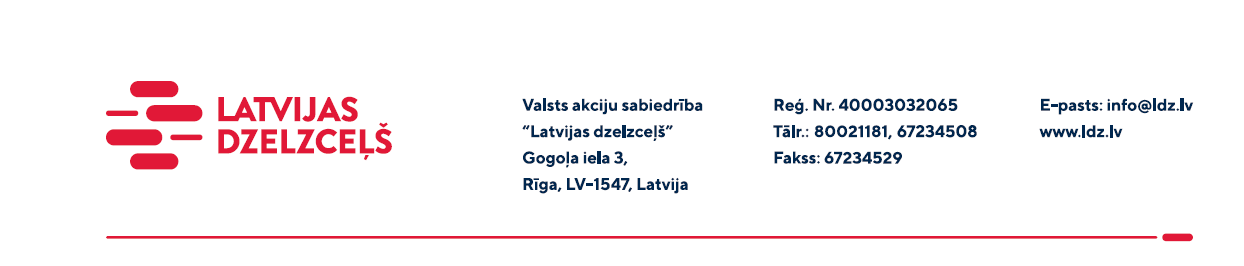 UZAICINĀJUMS KOMERCPIEDĀVĀJUMA IESNIEGŠANAI TIRGUS IZPĒTEIValsts akciju sabiedrības “Latvijas dzelzceļš” Sliežu ceļu pārvalde veic tirgus izpēti “Cinkotu metinātu režģu SP34x38/30x3 (vai analogs) un rievotu alumīnija lokšņu iegāde” (turpmāk – Tirgus izpēte), tādēļ lūdzam Jūs ieinteresētības gadījumā iesniegt savu komercpiedāvājumu.Tirgus izpētes priekšmets ir:1 cinkots metināts režģis SP34x38/30x3, 6100mm x 1000mm (kopējais apjoms – 35 gabali) 1 rievota alumīnija loksne 2mm x 1000mm x 2000mm  (kopējais apjoms – 9 gabali)1 režģa stiprinājums (kopējais apjoms – 80 gab.): A.variants  (pievienot attēlu);B.variants  (pievienot attēlu);C.variants  (pievienot attēlu).Paredzamais iepirkuma termiņš: 2023. gada 21. aprīlis.Iepirkuma vieta: Rīga, Altonavas iela 11a. Garantijas termiņš: saskaņā ar ražotāja nosacījumiem.Samaksas nosacījumi: vēlamais apmaksas termiņš - 60 kalendāro dienu laikā no Iepirkuma (preču/pakalpojumu/darbu) pieņemšanas dokumenta parakstīšanas dienas, bet ne mazāks kā 30 kalendārās dienas.Komercpiedāvājuma cena jānorāda EUR (bez PVN).Komercpiedāvājuma cenā jābūt iekļautiem visiem Pretendenta izdevumiem, pārkraušanas un administratīvām izmaksām t.sk. muitas, dabas resursu u.c. nodokļi (izņemot PVN), saskaņā ar Latvijas Republikas tiesību aktiem, apdrošināšanai u.c. Pretendents var iesniegt komercpiedāvājumu tikai par visu Tirgus izpētes priekšmetu kopumā.Lūdzam Jūs līdz 2023.gada 20.martam iesūtīt savu komercpiedāvājumu ar paraksttiesīgās personas parakstu VAS “Latvijas dzelzceļš” Sliežu ceļu pārvaldē, Torņakalna iela 16, Rīga, LV-1004 vai uz e-pastu: scp@ldz.lv (skenētā veidā vai parakstītu ar drošu elektronisko parakstu).Kontaktpersona - 67234805